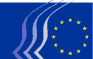 Eiropas Ekonomikas un sociālo lietu komitejaBriselē, 2018. gada 18. jūnijāKopsavilkums:1.	Ekonomiskā un monetārā savienība, ekonomiskā un sociālā kohēzija	32.	Vienotais tirgus, ražošana un patēriņš	43.	Transports, enerģētika, infrastruktūra un informācijas sabiedrība	64.	Ārējās attiecības	75.	Lauksaimniecība, lauku attīstība un vide	96.	Nodarbinātības, sociālo lietu un pilsoniskuma specializētā nodaļa	142018. gada 23. maija plenārsesijā tika pieņemti turpmāk minētie atzinumi.Ekonomiskā un monetārā savienība, ekonomiskā un sociālā kohēzijaPVN reformas pasākumu kopums (II)Ziņotājs:	Petru Sorin DANDEA (Darba ņēmēju grupa – RO)Atsauces:	COM(2018) 20 final - 2018/0005(CNS)	COM(2018) 21 final - 2018/0006(CNS)	COM(2018) 783 final - 2017/0248(CNS)	COM(2018) 706 final - 2017/0349(CNS)	EESC-2017-05457-00-00-AC-TRAGalvenās nostādnes:EESKatzinīgi vērtē Komisijas priekšlikumus un iesaka dalībvalstīm tos pieņemt un nekavējoties īstenot, jo pārmērīgi sadrumstalota PVN sistēma iekšējā tirgū rada nepamatotus šķēršļus mazo uzņēmumu attīstībai;atbalsta Komisijas noteikto mērķi nodrošināt, ka izskatāmajā kopumā paredzētie pasākumi tiek īstenoti galapatērētāja labā un norāda, ka “negatīvais saraksts” nedrīkst nepamatoti ierobežot dalībvalstu brīvību noteikt samazinātas likmes dažām vispārējas nozīmes precēm;vēlas vērst dalībvalstu uzmanību uz svarīgiem aspektiem PVN režīmā, ko piemēro organizācijām un apvienībām, kuras sniedz palīdzību nelabvēlīgā situācijā esošām personām. Tādēļ Komiteja iesaka ES iestādēm un dalībvalstīm atbrīvot šīs organizācijas no PVN režīma.piekrīt Komisijas ierosinājumam atļaut dalībvalstīm izmantot divas samazinātas likmes vismaz 5 % apmērā, kā arī vienu samazinātu likmi, kas ir mazāka par 5 %, un uzskata, ka šīs likmes būtu jāpiemēro atsevišķām preču un pakalpojumu kategorijām, kā to dara dažas dalībvalstis; iesaka dalībvalstīm saglabāt samazināto likmi, kuru pašlaik piemēro atsevišķām vispārējas nozīmes preču un pakalpojumu kategorijām;iesaka dalībvalstīm paredzēt vajadzīgos cilvēkresursus, kā arī finanšu un loģistikas resursus struktūrām, kuru uzdevums ir apkarot pārkāpumus PVN jomā, lai nodrošinātu šīs regulas noteikumu pienācīgu īstenošanu, kā to ierosina Komisija;uzskata, ka tālejošos mērķus, kurus šajā reglamentējošo pasākumu kopumā ir noteikusi Komisija, varēs sasniegt tikai tad, ja dalībvalstis pieliks vajadzīgās pūles, lai pieņemtu galīgo PVN sistēmu samērīgā termiņā.Kontaktpersona:	Jüri Soosaar	(Tālr.: 00 32 2 546 96 28, e-pasts: Juri.Soosaar@eesc.europa.eu )Vienotais tirgus, ražošana un patēriņšSociālās ekonomikas uzņēmumi / migrantiZiņotājs:	Giuseppe GUERINI (Daudzveidības Eiropa – IT)Atsauce:	EESC-2017-04769-00-00-AC-TRA	Pašiniciatīvas atzinumsGalvenās nostādnes:EESK:pārstāv viedokli, ka sociālās ekonomikas uzņēmumiem ir būtiska loma, jo tie ietekmē četrus galvenos migrantu integrācijas procesa aspektus: veselību un palīdzību; mājokļu nodrošinājumu; apmācību un izglītību; nodarbinātību un aktīvu integrāciju.uzskata, ka sociālās ekonomikas uzņēmumi varētu veicināt un atbalstīt ne tikai jaunu darbvietu radīšanu, bet arī migrantu un bēgļu uzņēmējdarbību un piekļuvi saimnieciskajai darbībai;aicina ES iestādes prioritāti piešķirt politikai, kas sekmē sociālās ekonomikas uzņēmumus, kā tas ir arī minēts arī ieguldījumā Eiropas Komisijas 2018. gada darba programmā.Kontaktpersona:	Marie-Laurence Drillon	(Tālr.: 00 32 2 546 83 20, e-pasta adrese: marie-laurence.drillon@eesc.europa.eu)Preču tiesību aktu kopumsZiņotājs:	Jorge PEGADO LIZ (Daudzveidības Eiropa – PT)Atsauces:	COM(2017) 787 final	COM(2017) 795 final – 2017/353 (COD)	COM(2017) 796 final – 2017/354 (COD)	EESC-2018-00201-00-00-AC-TRAGalvenās nostādnes:EESKatzinīgi vērtē Komisijas paveikto sarežģīto darbu saistībā ar izskatāmo pasākumu kopumu, taču uzskata, ka pašreizējā priekšlikumā būtu jāparedz noteikums, kas pastiprinātu dalībvalstu pienākumu veikt tirgus uzraudzību, tostarp pienākumu iesniegt Komisijai ceturkšņa ziņojumus par veiktajām darbībām un pārbaudēm;vēlas uzsvērt, ka vispārīgajos tirgus uzraudzības principos ir jāiekļauj piesardzības princips, lai visos gadījumos tas būtu galvenais attiecīgo lēmumu elements;uzskata, ka prioritāri ir jāparedz ne tikai tas, ka Eiropas Komisijai ir pienākums iesniegt periodiskus ziņojumus par RAPEX sistēmu (ātrās ziņošanas sistēma par bīstamiem pārtikas produktiem), bet arī tas, ka patērētājiem, uzņēmumiem un tos pārstāvošajām organizācijām ir pieejama plašāka informācija nekā tā, kas tiek sniegta sabiedrībai;uzsver, ka ir jānostiprina Eiropas kopējā muitas stratēģija, lai nodrošinātu materiālo resursu un cilvēkresursu optimālu izmantošanu nolūkā ieviest izskatāmajā priekšlikumā paredzētos pasākumus, un šajā saistībā iesaka pastiprināt savstarpējās palīdzības nolīgumus ar visiem tirdzniecības partneriem;uzskata, ka izskatāmajā priekšlikumā būtu jāiekļauj jautājums par uzraudzību tirgū, kurā tirdzniecība notiek ar tiešsaistes platformu starpniecību, kā arī jāizvērtē jaunie riski patērētājiem, kuri izmanto internetam pieslēgtas ierīces (“Internet-connected devices”).Kontaktpersona:	Jana Valant	(Tālr.: 00 32 2 546 89 24, e-pasta adrese: jana.valant@eesc.europa.eu)Veselības aprūpes tehnoloģiju novērtēšanaZiņotājs:	Dimitris DIMITRIADIS (Darba devēju grupa – EL)Atsauces:	COM(2018) 051 final – 2018/0018 (COD)		EESC-2018-00626-00-00-AC-TRAGalvenās nostādnes:EESK:atzīst, ka sadarbība veselības aprūpes tehnoloģiju ilgtspējīgā novērtēšanā ES līmenī ir vērsta uz to, lai visas ES dalībvalstis varētu gūt labumu no mehānisma efektivitātes uzlabošanas, vienlaikus pēc iespējas palielinot pievienoto vērtību;uzskata, ka priekšlikumam būtu jābūt izdevīgam MVU, kā arī sociālajiem uzņēmumiem, kuri darbojas šajā nozarē, jo tas mazinās līdzšinējo administratīvo slogu un atbilstības nodrošināšanas izmaksas, kas rodas tāpēc, ka jāiesniedz vairāki dosjē, lai attiecībā uz HTA apmierinātu atšķirīgas valstu prasības;ierosina regulā iekļaut norādi uz profilakses pasākumiem, piemēram, atbalstu slimnīcām nozokomiālu infekciju kontroles, novēršanas, ierobežošanas un, visbeidzot, likvidēšanas jomā, un ierosina paplašināt tās darbības jomu vai papildināt to ar attiecīgiem noteikumiem.Kontaktpersona:	Jana Valant	(Tālr.: 00 32 2 546 89 24, e-pasta adrese: jana.valant@eesc.europa.eu)Transports, enerģētika, infrastruktūra un informācijas sabiedrībaAugstas veiktspējas datošanaZiņotājs:	Ulrich SAMM (Darba devēju grupa – DE)Līdzziņotājs:	Antonio LONGO (Daudzveidības Eiropa – IT)Atsauces:	COM(2018) 8 final - 2018/0003(NLE)	EESC-2018-00354-00-00-AC-TRAGalvenās nostādnes:EESKatbalsta šo iniciatīvu attiecībā uz Eiropas Augstas veiktspējas datošanas kopuzņēmumu (EuroHPC) kā konkrētu pasākumu, kas atbilst Eiropas mākoņdatošanas stratēģijai un ir daļa no plašākas ES stratēģijas (tā aptver tādus jautājumus kā kiberdrošība, digitālais vienotais tirgus, Eiropas Gigabitu sabiedrība, atvērtā zinātne utt.). Šī iniciatīva rada nenoliedzamu ES pievienoto vērtību, izmantojot svarīgu tehnoloģiju, kas palīdzēs risināt mūsu mūsdienīgās sabiedrības būtiskākos problēmjautājumus un galu galā pozitīvi ietekmēs mūsu labklājību, konkurētspēju un nodarbinātību;uzskata, ka sākotnējais ieguldījums 1 miljarda euro apmērā pasaules līmeņa superdatoru iegādei un ekspluatācijai ir būtisks, taču nav pārāk vērienīgs salīdzinājumā ar konkurentu, proti, ASV un Ķīnas, ieguldījumiem. EESK ir pārliecināta, ka būs vajadzīgi daudz lielāki ieguldījumi (ES dalībvalstīs) un ļoti laba Eiropas pētniecības un inovācijas programma, lai noturētos pasaules līmenī augstas veiktspējas datošanas (High Performance Computing, turpmāk HPC) lietojumu jomā. Tā kā sāncensība turpināsies, nav šaubu, ka nākamajā daudzgadu finanšu shēmā būs jāiegulda līdzīgi pūliņi, kas neatpaliktu no globālo konkurentu pūliņiem;atbalsta rūpniecisko pieeju, kas attiecas uz nākamās paaudzes neliela enerģijas patēriņa mikroshēmu izstrādi Eiropā. Tā mazinātu ES atkarību no importa un nodrošinātu piekļuvi augstākā līmeņa HPC tehnoloģijām. EESK norāda, ka šādu mikroshēmu izstrāde ietekmē arī zemas veiktspējas datošanu, jo augsta līmeņa integrētās mikroshēmas var pielāgot (veikt vienkāršošanu) plaša patēriņa tirgū apgrozībā esošām ierīcēm (personālie datori, viedtālruņi, autobūves nozares ražojumi).Kontaktpersona:	Maja Radman	(Tālr.: 00 32 2 546 9051, e-pasta adrese: Maja.Radman@eesc.europa.eu)Ārējās attiecībasES un Mercosur asociācijas nolīgumsZiņotājs:	Josep PUXEU ROCAMORA (Darba devēju grupa – ES)Līdzziņotājs:	Mário SOARES (Daudzveidības Eiropa – PT)Atsauce:	EESC-2018-01010-00-00-AC-TRA
	Pašiniciatīvas atzinumsGalvenās nostādnes:EESK uzskata, ka šādu nolīgumu iespējams noslēgt tikai tādā gadījumā, ja tas ir līdzsvarots, abpusēji izdevīgs vidējā termiņā un ilgtermiņā, un netiek “upurēta” neviena konkrēta nozare (piemēram, lauksaimniecība vai rūpniecība), reģions vai valsts. Asociācijas nolīgumu nekādā gadījumā nevar noslēgt uz neapmierinošu sarunu pamata.Ņemot vērā visus jautājumus saistībā ar sadarbību un politisko dialogu (tie ir divi no trim svarīgākajiem asociācijas nolīguma pīlāriem), EESK aicina sarunu puses apliecināt lielāku politisko gribu, kas nepieciešama nolīguma noslēgšanai, un darīt visu, lai pārvarētu domstarpības, kuras patlaban skar tirdzniecības sadaļu, ņemot vērā atsevišķu sarunās iekļauto nozaru sensiblos aspektus un šajā nolūkā izmantojot asimetrijas atzīšanu, saskaņoto jautājumu uzraudzību, atbalsta un kompensācijas pasākumus, izņēmumu noteikšanu, attīstības plānus visvairāk ietekmēto nozaru atbalstam, ieguldījumu veicināšanu, inovācijas politiku, kā arī kompensācijas, pārejas un pielāgošanās klauzulas. Turklāt visām ES politikām vajadzētu būt iesaistītām atbalsta un citos pasākumos.EESK uzskata, ka plašās digitālās pārmaiņas abos Atlantijas okeāna krastos varētu būt spēcīgs virzītājspēks, lai pilnībā izmantotu ES un Mercosur parakstītā AN potenciālu. Aplūkojot jomas, uz kurām šo pārmaiņu ietekme varētu būt labvēlīga, būtu jāapsver globālo vērtības ķēžu nostiprināšana starp ES un Mercosur, jo patlaban tās ir ļoti vājas. Asociācijas nolīguma noslēgšana būtu svarīga arī visam, kas attiecas uz infrastruktūras, tostarp starpsavienojumu, izbūvi, atjaunojamo energoresursu attīstību un it īpaši uz telekomunikāciju nozari.EESK aicina sarunās iesaistītās puses un jo īpaši ES izvērtēt milzīgos zaudējumus, kas abām pusēm radīsies politiskā un ekonomiskā ziņā un neizmantoto iespēju dēļ, ja vienošanās par nolīgumu netiks panākta vai ja nolīgums būs nelīdzsvarots. Lai novērtētu nolīguma nenoslēgšanas zaudējumus, protams, ir jāņem vērā ne tikai Mercosur valstis, bet Latīņamerikas valstis kopumā, un it īpaši Klusā okeāna valstu alianses dalībvalstis, jo šī alianse ir kļuvusi par vienu no galvenajiem elementiem Latīņamerikas reģionālās integrācijas procesā, kas ir Eiropas uzmanības lokā.EESK uzskata, ka asociācijas nolīgumam ir jābūt visaptverošam un tajā jāiekļauj visi ES un Mercosur attiecību aspekti. Jāņem vērā arī nesen parakstītie brīvās tirdzniecības nolīgumi ar Kanādu un Japānu. Tāpēc ir svarīgi pārvarēt faktiskos šķēršļus, ar kuriem saskaras uzņēmumi, šajā nolūkā saskaņojot tiesību aktus, kā arī to radītās sekas, kas saistītas ar nekomerciāliem šķēršļiem.Asociācijas nolīgumā jāiekļauj sociālā, nodarbinātības un vides dimensija, un tā jāņem vērā visās nolīguma sadaļās. Tai būtu jānodrošina, ka ekonomiskie sakari saskan ar nolīgumā izvirzītajiem mērķiem vides un sociālajā jomā un nav pārkāpti noteikumi un garantijas, kas regulē ilgtspējīgu attīstību. Vajadzētu arī uzsvērt pārtikas nodrošinājuma nozīmīgumu.EESK uzskata, ka asociācijas nolīgumam ir jābūt aktīvam instrumentam, kas veicinātu sociālo dialogu un SDO pamatkonvenciju ievērošanu, it īpaši to konvenciju ievērošanu, kuras attiecas uz pienācīgas kvalitātes nodarbinātību un ir ietvertas 1998. gada Deklarācijā par pamatprincipiem un pamattiesībām darbā. Šajā sakarā EESK aicina iekļaut nolīgumā pastiprinātu sadaļu par sociālajiem un nodarbinātības jautājumiem, lai risinātu ar darbu saistītus jautājumus un veicinātu darba devēju un darba ņēmēju dialogu, kas varētu sekmēt lielāku sociālo kohēziju.EESK arī aicina izveidot pilsoniskās sabiedrības apvienoto uzraudzības komiteju, kurā darbotos EESK un Mercosur Ekonomikas un sociālo lietu konsultatīvais forums. Tai:jābūt konsultatīvai struktūrai,vienlīdzīgi un līdzsvaroti jāpārstāv visas trīs interešu jomas, kuras ir pārstāvētas abās iestādēs,jāpauž viedoklis par visām asociācijas nolīgumā ietvertajām jomām (arī par tirdzniecības un ilgtspējīgas attīstības sadaļu),jābūt atzītai par vienu no dalībniekiem tiešā dialogā ar citām asociācijas nolīguma ietvaros izveidotajām kopīgajām struktūrām unjāsniedz atzinums pēc minēto struktūru pieprasījuma un jādod iespēja paust viedokli pēc pašas iniciatīvas, izstrādāt savu reglamentu un saņemt funkciju veikšanai pienācīgu finansējumu no attiecīgajām politiskajām iestādēm.EESK uzskata, ka nav vajadzīga un lietderīga pilsoniskās sabiedrības divkārša pārstāvība, viena – asociācijas nolīguma vispārējā kontekstā un otra — sadaļā par tirdzniecību un ilgtspējīgu attīstību. Šajā sakarā EESK uzskata, ka asociācijas nolīgums ir viens veselums, kas attiecas uz visām abu pušu valstīm. EESK mudina sarunu dalībniekus ņemt vērā pieredzi, kas gūta saistībā ar citiem asociācijas nolīgumiem, kuros izveidotas katras puses pilsoniskās sabiedrības vietējās konsultantu grupas (VKG), taču šajos nolīgumos tās nav atzītas par sarunu dalībniekiem. Šā modeļa ierobežojumi nepārprotami liecina, ka nav lietderīgi veidot katrā Mercosur valstī VKG netiešai pilsoniskās sabiedrības līdzdalībai asociācijas nolīgumā. Vēl jo vairāk tāpēc, ka abas puses jau ir izveidojušas neatkarīgas un līdzsvarotas un reprezentatīvas konsultatīvas iestādes, kuras spēj pildīt savus pienākumus asociācijas nolīguma ietvaros.Kontaktpersona:	Lucia Mendez Del Rio Cabra	(Tālr.: 00 32 2 546 9345, e-pasta adrese: Lucia.MendezDelRioCabra@eesc.europa.eu)Lauksaimniecība, lauku attīstība un videĶīmisko vielu, produktu un atkritumu jomas tiesību aktu saskareZiņotājs:	Brian Curtis (Darba ņēmēju grupa – UK)Atsauces:	COM(2018) 32 final	EESC-2018-00491-00-00-AC-TRAGalvenās nostādnes:Komiteja atzinīgi vērtē Komisijas izvēlēto pieeju — sistemātiski meklēt dažādus piemērotus risinājumus, kas varētu palīdzēt novērst virkni problēmu, kuras konstatētas ķīmisko vielu, produktu un atkritumu jomas tiesību aktu saskarē.Proaktīvais ilgtermiņa redzējums, ko Komisija izvēlējusies šajā jomā, ir pelnījis uzslavu. Pārejas process noteikti būs samērā garš, taču tam būs nepieciešams pastāvīgs stimuls, turklāt būs jāņem vērā pašreizējās tendences identifikācijas un apstrādes tehnoloģijās.Ja nav veikti visaptveroši pasākumi, īpaši attiecībā uz darbu ar mantotajām vielām, tiek apdraudēta arī atkritumu reciklēšanas rūpnīcu darbinieku arodveselība un drošība. Tādēļ ļoti svarīgi ir vispusīgi informēt arodbiedrības.REACH regulas un citu tiesību aktu par ķīmiskām vielām pilnīga piemērošana būtu jānosaka par prioritāti. Joprojām netiek pilnībā izmantoti spēkā esošie tiesību akti, kas vērsti pret bīstamu ķīmisko vielu sākotnēju nokļūšanu materiālu apritē, it sevišķi saistībā ar trešo valstu produkcijas nonākšanu Eiropas Savienībā.Komiteja apzinās un atbalsta nepieciešamību turpināt ieguldījumus piemērotās reciklēšanas uzņēmumu šķirošanas iekārtās un apsvērt ekonomiskus un tehniskus atbalsta pasākumus šajā jomā.Komiteja stingri atbalsta viedokli, ka labāka informācija par bīstamu ķīmisku vielu klātbūtni, atrašanās vietu un koncentrāciju produktos un materiālos, kuri ir atgūti no atkritumiem, var mazināt problēmas, ar kurām sastopas atgūšanas ķēžu operatori.Kontaktpersona:	Conrad Ganslandt	(Tālr.: 00 32 2 546 82 75, e-pasta adrese: Conrad.Ganslandt@eesc.europa.eu)Stratēģija attiecībā uz plastmasu aprites ekonomikā (tostarp pasākumi saistībā ar atkritumiem jūrā)Ziņotājs:	Antonello Pezzini (Darba devēju grupa – IT)Atsauces:	COM(2018) 28 final	COM(2018) 33 - final – 2018-12-COD	EESC-2018-00536-00-00-AC-TRAGalvenās nostādnes:EESK, kas jau sākotnēji ir atbalstījusi Komisijas aprites ekonomikas politiku, tomēr uzskata, ka tā ir jāīsteno ciešā sadarbībā ar sociālajiem partneriem un pilsoniskās sabiedrības organizācijām, izmantojot prognozēšanu un iesaistot akadēmiskās aprindas un dažādus mācību centrus.EESK uzskata, ka īpaši iepakojuma nozarē, kas šobrīd ir ārkārtīgi plaši sazarota, ekonomikas un higiēnas apsvērumu dēļ ir jāizstrādā piegādes ķēdes stratēģija, kas paredzētu materiālu atkārtotu izmantošanu, tajā iesaistot uzņēmumus, kuriem ir pieredze pārstrādes procesos. Būtu jāsaskaņo un jānosaka inženiertehniskā kompetence procesa augšupējā un lejupējā posmā. Jo īpaši valstu standartizācijas iestādēm ciešā sadarbībā ar Eiropas un starptautiskajām iestādēm būtu jāpastiprina sekundāro izejvielu atpazīšanas procesi, izmantojot marķējumu, lai, veicot Eiropas līmeņa saskaņošanu, palielinātu patērētāju drošību attiecībā uz jauniem izstrādājumiem.EESK uzskata, ka svarīga loma jāuzņemas pētniecībai un inovācijai, jo īpaši kopīgu tehnoloģiju ierosmēm (JTI) — institucionālajām publiskā un privātā sektora partnerībām pamatprogrammas “Apvārsnis 2020” ietvaros, kuru mērķis ir bioproduktu attīstība, un citām ilgtspējīgas aprites iniciatīvām nākamajā — Devītajā pētniecības pamatprogrammā.Par prioritāti jānosaka digitāla marķējuma piemērošana dažādiem plastmasas veidiem, lai tos varētu identificēt, sašķirot un, iespējams, likvidēt saskaņā ar kopējām metodēm. Konkrētāk, šajās sekundārajās izejvielās nedrīkst būt toksiskas vielas, kas atrodamas tajās izejvielās, kuras nav paredzētas izmantošanai ar pārtikas produktiem un bērnu rotaļlietās. EESK uzskata, ka, veicot ķīmiskās analīzes saistībā ar REACH, jo īpaši jāīsteno pasākumi, lai ierobežotu mikroplastmasas piesārņojumu, kas ir viens no galvenajiem draudiem gan videi, gan cilvēku veselībai.EESK pauž pārliecinošu atbalstu EK priekšlikumiem, kuru mērķis ir ostām nodrošināt atkritumu savākšanas infrastruktūru un kuģu īpašniekiem paredzēt pienākumus ievērot atkritumu izgāšanas procedūras. Līdzīga politika būtu jāpiemēro arī attiecībā uz upju pārvaldību, jo upes ir nozīmīgs jūras piesārņojuma uztvērējs. EESK uzskata, ka zvejnieku apvienības un sociālie partneri būtu jāiesaista gan ar kultūras veidošanas pasākumiem, gan ar valsts un/vai Kopienas finansējuma palīdzību ūdens attīrīšanā no polimēra atliekām, kā arī jāveicina izpratne par atkritumiem upēs un jūrās. Pēc piemērotas apmācības un ne tikai tie varētu iejaukties pārstrādes procesa sākuma posmos ķēdes daļā, kas izvietota ostās vai gar upēm, jo īpaši zvejas pārtraukumos nārsta laikā.Kontaktpersona:	Monica Guarinoni	(Tālr.: 00 32 2 546 81 27, e-pasta adrese: Monica.Guarinoni@eesc.europa.eu)Pārtikas un lauksaimniecības nākotneZiņotāja:	Jarmila Dubravská (Darba devēju grupa – SK)Līdzziņotājs:	John Bryan (Daudzveidības Eiropa – IE)Atsauces:	COM(2017) 713 - final	EESC-2018-00162-00-00-AC-TRAGalvenās nostādnes:Nākamajai KLP ir jāsasniedz sākotnējie mērķi, kas noteikti Romas līgumā, kā arī jauni mērķi attiecībā uz vidi, klimata pārmaiņām un bioloģisko daudzveidību, vienlaikus nodrošinot, ka tiek saglabāts Eiropas lauksaimniecības modelis un ka tas joprojām ir konkurētspējīgs un dzīvotspējīgs, lai apmierinātu Eiropas iedzīvotāju vajadzības. Ar jauno KLP ir jāpieņem un jāīsteno uzdevumi, kas noteikti ANO ilgtspējīgas attīstības mērķos (IAM) un Pušu konferences 21. sesijā (COP 21).EESK atzinīgi vērtē reformu virzību, jaunos priekšlikumus par subsidiaritāti un jauno īstenošanas modeli un uzsver, ka šie priekšlikumi būtu jāīsteno tā, lai aizsargātu kopējo politiku un vienoto tirgu un lai tie būtu saskaņā ar apņemšanos attiecībā uz vienkāršošanu. Tomēr EESK uzskata, ka paziņojumam vajadzētu būt konkrētākam. EESK bija cerējusi, ka turpmākajos tiesību aktu priekšlikumos Komisija ņems vērā šajā atzinumā izklāstīto pilsoniskās sabiedrības viedokli. EESK atzinuma izstrādes termiņš un Eiropas Komisijas leģislatīvie priekšlikumi bija pārāk tuvu viens otram.EESK atbalsta KLP divu pīlāru modeli, kurā pirmais pīlārs nodrošina tiešos maksājumus, kas ir jāpārorientē un ar kuriem ir jāgarantē taisnīgi ienākumi lauksaimniekiem un stimuls par sabiedrisko labumu sniegšanu, kā arī tirgus atbalsta pasākumi, un ar otro pīlāru tiek nodrošināts atbalsts lauku apvidiem un pasākumi pret iedzīvotāju skaita samazināšanos saskaņā ar Korkas 2.0 deklarāciju. EESK iebilst pret pirmā pīlāra līdzfinansēšanu. Tā aicina noteikt saprātīgu otrā pīlāra līdzfinansējumu visām dalībvalstīm. EESK pauž pārliecību, ka tiešie maksājumi būtu jāpiešķir tikai aktīvajiem lauksaimniekiem, pamatojoties uz objektīviem kritērijiem, kas attiecas uz lauksaimniecisko darbību un sabiedrisko labumu sniegšanu.EESK atbalsta spēcīgu un labi finansētu KLP un ES budžeta palielinājumu līdz 1,3 % no NKI atbilstoši ES ekonomikas izaugsmei. Pietiekams KLP finansējums jānodrošina, lai ņemtu vērā lauksaimnieku un lauksaimniecībā nodarbināto personu zemos ienākumus, inflāciju un jebkādu deficītu saistībā ar Apvienotās Karalistes izstāšanos no ES, kā arī papildu prasības saistībā ar vides un klimata pārmaiņām, kā arī lai pievērstos jautājumam par tiešo maksājumu nepieciešamo vienādošanu dalībvalstīs, ņemot vērā atšķirīgos apstākļus.EESK uzskata, ka KLP ir jāatbalsta gan mazie, gan arī lielie, jaunie un vecie, jaunizveidotie un sen pastāvošie uzņēmumi, pašnodarbinātie lauksaimnieki un viņu darbinieki, kā sievietes, tā arī vīrieši, lai dzīvi laukos padarītu iespējamu aktīviem lauksaimniekiem, kuri iesaistīti lauksaimnieciskajā ražošanā, nodrošina sabiedriskos labumus, rūpējas par vidi un palīdz radīt darbvietas.Kontaktpersona:	Maarit Laurila	(Tālr.: 00 32 2 546 97 39, e-pasta adrese: Maarit.Laurila@eesc.europa.eu)	Arturo Iniguez	(Tālr.: 00 32 2 546 87 – e-pasta adrese: Arturo.Iniguez@eesc.europa.eu)ES rīcība vidiskās atbilstības un pārvaldības uzlabošanaiZiņotājs:	Arnaud Schwartz (Daudzveidības Eiropa – FR)Atsauces:	COM(2018) 10 final	EESC-2018-00505-00-00-AC-TRAGalvenās nostādnes:EESK atzinīgi vērtē šo paziņojumu, tomēr tai ir dažas iebildes. Komiteja uzskata, ka, ņemot vērā pašreizējo vides degradācijas stāvokli, Eiropas Komisijas iesniegtais rīcības plāns vidiskās atbilstības un pārvaldības uzlabošanai ir pārlieku piezemēts un tajā trūkst līdzekļu.EESK nostāja ir piesardzīga vēl jo vairāk tāpēc, ka Komiteja piekrīt Komisijai un atzīst, ka nepietiekamā to mehānismu ievērošana, kuru mērķis ir nodrošināt vides tiesību aktu īstenošanu un vides pārvaldību, diemžēl ir viens no faktoriem, kas rada negodīgu konkurenci un zaudējumus.EESK piekrīt Komisijas uzsvērtajam, ka pašreizējie pārkāpumi mazina pilsoņu uzticēšanos ES tiesību aktu efektivitātei un aicina dalībvalstis un Komisiju mobilizēt ievērojamus finanšu līdzekļus, lai pieņemtu darbā papildu darbiniekus, kas kontrolētu, kā tiek ievēroti ES vides tiesību akti un kā tiek īstenota vides pārvaldība.Kā norādīts paziņojumā “ES tiesību akti: labāki rezultāti līdz ar labāku piemērošanu”, “ES tiesību aktu pārkāpums nav ikdienišķs jautājums”, un tas būtu nopietni jāņem vērā. EESK uzskata, ka jautājums par neatbilstību ES tiesību aktiem ir jārisina pietiekami augstā līmenī un nekavējoties, taču izskatāmajā paziņojumā tas nav darīts.Paziņojums attiecas vienīgi uz spēju veidošanu un atbalstu dalībvalstu līmenī. Neviena no minētajām darbībām nav saistīta ar īstenošanas uzraudzību vai kontroli ES līmenī, kas Eiropas Komisijai jāveic kā Līgumu izpildes uzraudzītājai. Rīcības plānā nav minēti tie noteikumu neievērošanas faktori, kuri nav saistīti ne ar neskaidrību, ne ar spēju trūkumu, piemēram, faktori, kas saistīti ar oportūnismu vai politiskās gribas trūkumu. Dalībvalstis, protams, ir jāatbalsta, taču izskatāmajā rīcības plānā paredzētie nesaistošie noteikumi nevar būt vienīgā stratēģija vides tiesību aktu ievērošanas uzlabošanai.Kontaktpersona:	Conrad Ganslandt	(Tālr.: 00 32 2 546 82 75, e-pasta adrese: Conrad.Ganslandt@eesc.europa.eu )Atsevišķi noteikumi attiecībā uz zveju Vidusjūras Vispārējās zivsaimniecības komisijas (GFCM) nolīguma apgabalāAtsauces:	C kategorijas atzinums	COM(2018) 143 final - 2018/0069(COD) 	EESC-2018-02319-00-00-AC-TRATā kā Komisijas priekšlikuma saturs Komitejai ir pilnībā pieņemams un attiecībā uz to nav nepieciešami nekādi tās komentāri, Komiteja nolēma sniegt pozitīvu atzinumu par ierosināto dokumentu.Kontaktpersona:	Arturo Iniguez	(Tālr.: 00 32 2 546 87 68, e-pasta adrese: Arturo.Iniguez@eesc.europa.eu)Nodarbinātības, sociālo lietu un pilsoniskuma specializētā nodaļaDirektīva par pārredzamiem un paredzamiem darba nosacījumiemZiņotājs:	Christian Bäumler (Darba ņēmēju grupa – DE)Līdzziņotāja:	Vladimíra Drbalová (Darba devēju grupa – CZ)Atsauce:	EESC-2018-00300-00-00-AC-TRA	COM(2017) 797 final – 2017/0355 (COD)Galvenās nostādnes:EESK atbalsta Eiropas Komisijas centienus nodrošināt, ka darba apstākļi visiem darba ņēmējiem — jo īpaši tiem, kas iesaistīti nestandarta nodarbinātības veidos — kļūst pārredzamāki un paredzamāki, tādējādi sperot konkrētu soli ceļā uz Eiropas sociālo tiesību pīlāra īstenošanu.Sociālajiem partneriem ir īpaša nozīme pārredzamu un paredzamu darba apstākļu regulēšanā, izmantojot sociālo dialogu un darba koplīgumu sarunas, un respektējot dažādību starp dalībvalstīm un valstu praksi. Dažas dalībvalstis, izmantojot darba koplīgumus, sociālo dialogu vai tiesību aktus, ir risinājušas ar nestandarta nodarbinātību saistītās problēmas.EESK atzīst īpašo situāciju, kādā atrodas fiziskās personas, kas darbojas kā darba devēji, un mikrouzņēmumi un mazie uzņēmumi, un iesaka sniegt pienācīgu atbalstu šādām struktūrām.Dalībvalstīm, izmantojot sociālo dialogu, jāspēj noteikt, kādas kategorijas ietilpst jēdzienā “darba ņēmējs”, bet tas ir jāinterpretē, ņemot vērā šīs direktīvas mērķus. Turklāt vajadzīgs precizēt, ka šīs direktīvas sniegtā aizsardzība attiecas arī uz platformās nodarbinātiem darba ņēmējiem. Tomēr cilvēki, kuri izmanto platformas un ir patiesi pašnodarbināti un neatkarīgi, būtu jāizslēdz no šīs direktīvas darbības jomas. Direktīvas aptverto personu loks attiecībā uz darba devēja definīciju ir jāprecizē.EESK uzskata, ka darbu pēc pieprasījuma nevar saglabāt kā nodarbinātības veidu, nenosakot atbilstošu atsauces periodu un iepriekšējas paziņošanas kārtību. Darba līgumos, kas paredz darbu pēc pieprasījuma, vajadzētu nodrošināt konkrētu stundu skaitu vai attiecīgu apmaksu.EESK atbalsta noteikumus par minimālajām prasībām attiecībā uz darba apstākļiem, jo īpaši saistībā ar šādiem elementiem: pārbaudes laika ilgums; ierobežojumi paralēlās nodarbinātības aizliegumam; darba minimālā paredzamība; pāreja uz citu nodarbinātības veidu, ja tas ir pieejams; un bezmaksas apmācība, ja tā ir vajadzīga, lai darba ņēmējs veiktu darbu. Tomēr EESK ierosina precizēt dažus aspektus, iesakot, ka atbildība par to būtu jāatstāj valsts līmenim saskaņā ar valsts tiesību un sociālā dialoga praksi.EESK uzskata: lai nodrošinātu direktīvas efektīvu piemērošanu, ir pamatoti darba ņēmējus aizsargāt pret atlaišanu. Sankcijām, ja tās ir pamatotas, būtu jāatbilst darba ņēmējam nodarītā kaitējuma pakāpei. EESK atzinīgi vērtē 14. panta 1. punkta noteikumu, saskaņā ar kuru darba devējiem ir 15 dienas laika, lai iesniegtu trūkstošo informāciju.Priekšlikumā ir noteikti minimālie standarti attiecībā uz konverģenci, un ir svarīgi, lai darba ņēmējiem, kas pašlaik bauda labākas materiālās tiesības, nebūtu jābaidās no savu esošo tiesību pasliktināšanās pēc direktīvas īstenošanas.Kontaktpersona:	June Bedaton	(Tālr.: 00 32 2 546 81 34, e-pasta adrese: june.bedaton@eesc.europa.eu)ES informācijas sistēmu sadarbspēja (robežas, vīzas, policijas un tiesu iestāžu sadarbība, patvērums un migrācija)Ziņotāja:	Laure Batut (Darba ņēmēju grupa – FR)Atsauce:	EESC-2018-00446-00-00-AC-TRA	COM(2017) 793 final – 2017/0351 (COD)]	COM(2017) 794 final – 2017/0352 (COD)Galvenās nostādnes:EESKuzskata, ka Komisijas priekšlikums ar mērķi uzlabot sadarbspēju starp ES robežu un vīzu informācijas sistēmu un policijas, tiesu iestāžu sadarbības, patvēruma un migrācijas informācijas sistēmu ir lietderīgs un pozitīvs;uzskata, ka šai sadarbspējai ir jābūt vienam no ES stratēģiskajiem mērķiem, lai ES arī turpmāk būtu atvērta un kalpotu par pamattiesību un mobilitātes garantu. ES un dalībvalstīm ir pienākums aizsargāt visu cilvēku dzīvību un drošību;uzskata, ka uz sadarbspēju vērstie pasākumi būs daudz saprotamāki, ja tie atbilstoši varas dalīšanas principam nodrošinās brīvības un drošības līdzsvaru, attiecīgajām personām nodrošinās viņu pamattiesības, atkārtoti apstiprinās prasību par datu aizsardzības principu iekļaušanu jau plānošanas posmā un neradīs jaunus šķēršļus normālai pasažieru plūsmai un kravu pārvadājumiem;tiesībaizsardzības nolūkos vēlas procedūras un garantijas, lai nodrošinātu Vispārīgās datu aizsardzības regulas piemērošanu;vēlas, lai atbildīgie katru gadu iesniegtu par lēmuma pieņemšanu atbildīgajām iestādēm un Komisijai pārskatus par sadarbspējas komponentu drošību, bet reizi divos gados — par pasākumu ietekmi uz pamattiesībām;iesaka paredzēt stabilas mācību programmas attiecīgajām iestādēm un Eiropas Aģentūras lielapjoma IT sistēmu darbības pārvaldībai brīvības, drošības un tiesiskuma telpā (eu-LISA) darbiniekiem, kā arī stingru kompetenču kontroli šīs aģentūras darbiniekiem un kandidātiem;pauž bažas par jaunās sistēmas finansēšanu. Lai novērstu budžeta novirzes un projektu īstenotu līdz 2029. gadam, ļoti svarīga ir plānošanas pārraudzība;iesaka par projekta virzību informēt pilsoņus līdz tā pabeigšanai;uzskata, ka ir jāparedz iespēja visu pārtraukt, ja sistēmas ļaunprātīgas darbības dēļ tiktu apdraudēta brīvība un pamattiesības.Kontaktpersona:	Triin Aasmaa	(Tālr.: 00 32 2 546 9524, e-pasta adrese: triin.aasmaa@eesc.europa.eu)________________PLENĀRSESIJĀ

2018. GADA 23. UN 24. MAIJĀ

PIEŅEMTO ATZINUMU KOPSAVILKUMSŠis dokuments oficiālajās valodās ir pieejams Komitejas tīmekļa vietnē:http://www.eesc.europa.eu/fr/our-work/opinions-information-reports/plenary-session-summariesAr atzinumiem var iepazīties tiešsaistē, izmantojot Komitejas meklētājprogrammu:http://dm.eesc.europa.eu/EESCDocumentSearch/Pages/opinionssearch.aspx